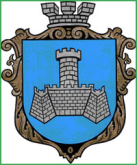 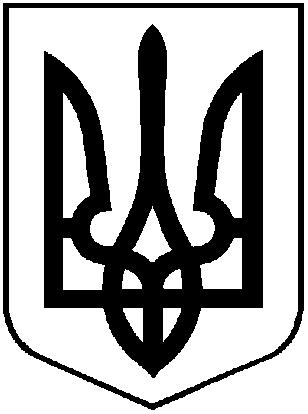 УКРАЇНАм. Хмільник Вінницької областіРОЗПОРЯДЖЕННЯМІСЬКОГО ГОЛОВИвід «26»  лютого 2021 р.                                                                                   №93-рПро графіки прийому громадян старостами у Хмільницькій міській ТГ	Керуючись ст.ст. 42,59 Закону України “Про місцеве самоврядування в Україні”, враховуючи службові записки  старости Матвіюк Н.В. від 22.02.2021 р. №753/01-29,  старости  Остапчук С.Г. від 22.02.2021 р. №754/01-29, старости  Титули А.П. від 24.02.2021 р. №4801/01-20:Затвердити графіки прийому громадян старостами населених пунктів Хмільницької міської територіальної громади відповідно до Додатків 1,2, 3.Контроль за виконанням цього розпорядження покласти на керуючого справами виконкому міської ради Маташа С.П.     Міський голова 				                                  М.В.Юрчишин С.МаташН.Буликова О.ПрокоповичЮ.ЧебаненкоН.МатвіюкС.ОстапчукА.ТитулаДодаток 1до розпорядження міського головивід «26» лютого 2021 р.№93-рГРАФІКприйому громадян сіл Кривошиї, Колибабинці, Сьомаки, Сербанівка, Білий Рукав старостою Матвіюк Н.В.*12.00-12.45 – обідня перерваМіський голова                                                                     М.В.ЮрчишинДодаток 2до розпорядження міського головивід «26» лютого 2021 р.№93-рГРАФІКприйому громадян сіл Кожухів, Лісне, Теси, Іванівці, Лука, Осічок, Шевченка, Лисогірка, Ведмедівка, селища Краснопілкастаростою Остапчук С.Г.*12.00-12.45 – обідня перерваМіський голова                                                                     М.В.ЮрчишинДодаток 3до розпорядження міського головивід «26» лютого 2021 р.№93-рГРАФІКприйому громадян сіл Березна, Крупин,  Чудинівці, Куманівці, Соколовастаростою Титула А.П.*12.00-12.45 – обідня перерваМіський голова                                                                     М.В.ЮрчишинДніГодиниНаселений пунктПонеділок, середа9.00-16.00*с.КривошиїВівторок, четвер9.00-12.00с.СьомакиП’ятниця9.00-12.00с.КривошиїДніГодиниНаселений пунктПонеділок 9.00-16.00*с.КожухівВівторок9.00-12.00с.ТесиСереда9.00-12.00с.ШевченкаЧетвер, п’ятниця9.00-12.00с. КожухівДніГодиниНаселений пунктПонеділок9.00-16.00с.СоколоваСереда9.00-16.00с.КуманівціП’ятниця9.00-15.45с.Березна